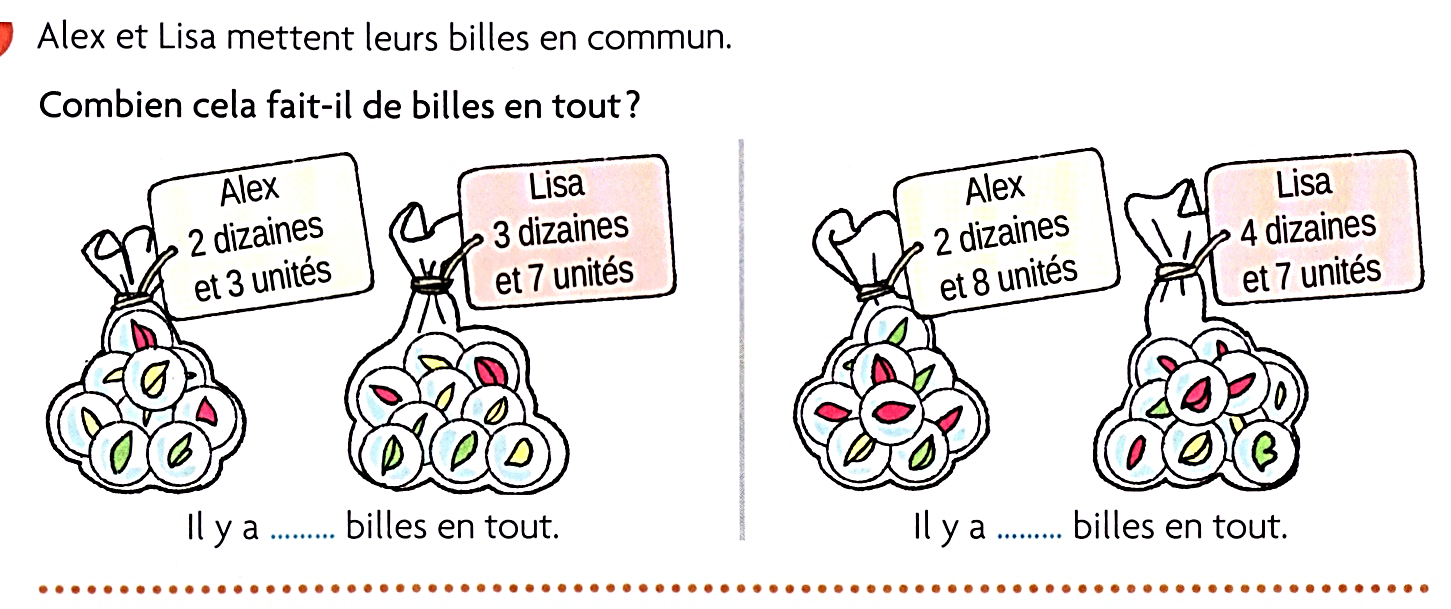 Pose l’opération et calcul :cducdu